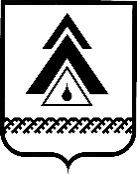 администрация Нижневартовского районаХанты-Мансийского автономного округа – ЮгрыПОСТАНОВЛЕНИЕОб утверждении перечня должностных лиц, уполномоченных на осуществление проверочных мероприятий по соблюдению мер, установленных нормативными правовыми актами автономного округа и муниципальными правовыми актами в связи с введением в автономном округе режима повышенной готовности на период эпидемиологического неблагополучия, связанного с распространением коронавирусной инфекции (COVID-19), составление протоколов об административных правонарушениях, предусмотренных статьей 20.6.1 Кодекса Российской Федерации об административных правонарушениях В соответствии с Законом Ханты-Мансийского автономного округа – Югры от 05.04.2020 № 36-оз «О внесении изменений в статью 48 Закона Ханты-Мансийского автономного округа – Югры «Об административных правонарушениях»:1. Утвердить перечень должностных лиц, уполномоченных на осуществление проверочных мероприятий по соблюдению мер, установленных нормативными правовыми актами автономного округа и муниципальными правовыми актами в связи с введением в автономном округе режима повышенной готовности на период эпидемиологического неблагополучия, связанного с распространением коронавирусной инфекции (COVID-19), составление протоколов об административных правонарушениях, предусмотренных статьей 20.6.1 Кодекса Российской Федерации                                            об административных правонарушениях (далее – перечень), согласно приложению.2. Начальнику отдела муниципальной службы и кадров (О.Ю. Нонко) внести соответствующие изменения в должностные инструкции лиц, указанных в перечне.3. Постановление вступает в силу с 17.04.2020.4. Контроль за выполнением постановления оставляю за собой.Глава района 					                                                  Б.А. СаломатинПриложение к постановлениюадминистрации районаот 09.04.2020 № 570ПЕРЕЧЕНЬдолжностных лиц, уполномоченных на осуществление проверочных мероприятий по соблюдению мер, установленных нормативными правовыми актами автономного округа и муниципальными правовыми актами в связи с введением в автономном округе режима повышенной готовности на период эпидемиологического неблагополучия, связанного с распространением коронавирусной инфекции (COVID-19), составление протоколов об административных правонарушениях, предусмотренных статьей 20.6.1 Кодекса Российской Федерации об административных правонарушенияхот 09.04.2020г. Нижневартовск№ 570          №п/пНаименование структурного подразделения администрации районаДолжность, ФИО специалиста  1.Управление правового обеспечения и организации местного самоуправления администрации районаначальник управления Колокольцев Андрей Николаевич2.Служба по организации деятельности административной комиссии администрации районасекретарь Тимшина Ирина Викторовна3.Отдел претензионно-исковой работы управления правового обеспечения и организации местного самоуправления администрации районаначальник отдела Агеева Светлана Александровна4.Отдел претензионно-исковой работы управления правового обеспечения и организации местного самоуправления администрации районаглавный специалист Петрова Екатерина Николаевна